https://meet.google.com/juc-euui-nav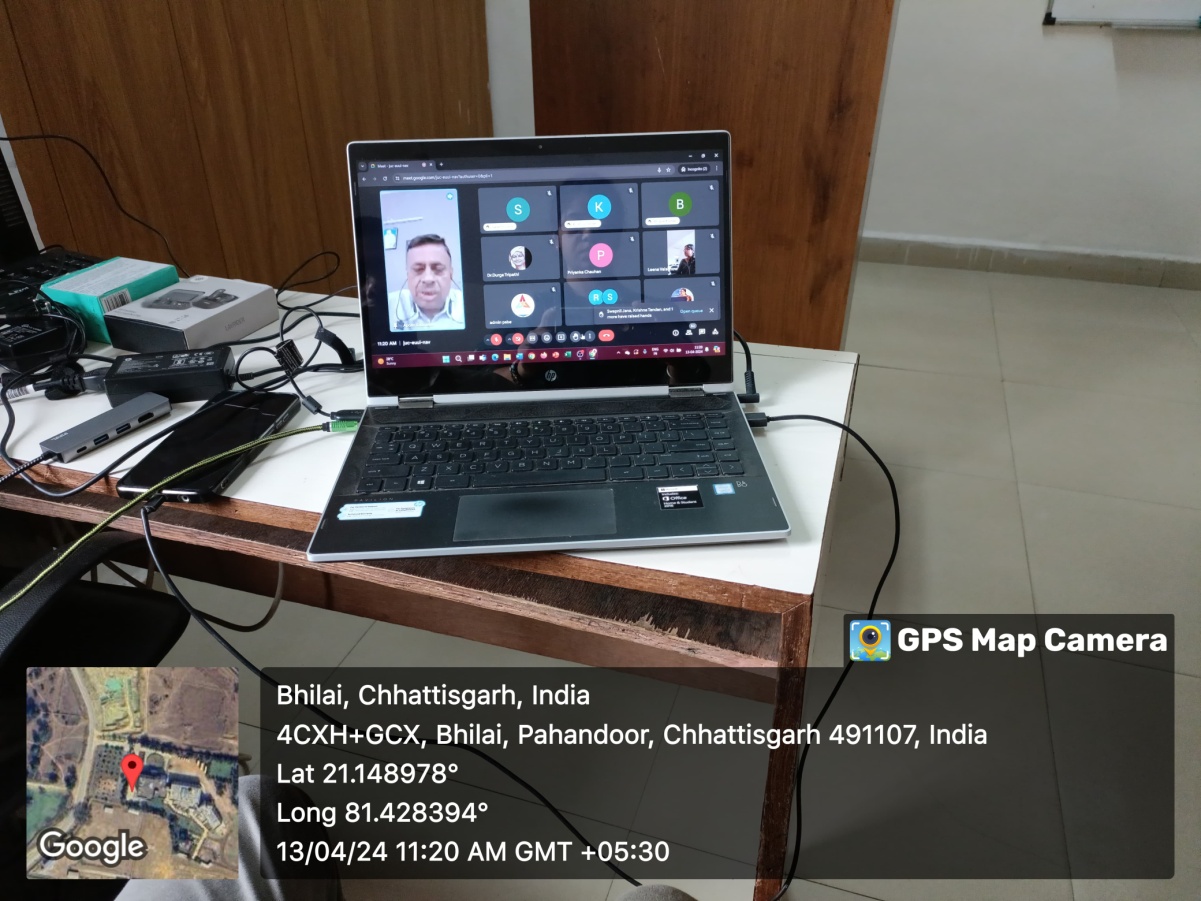 https://youtu.be/KJeodtn6rso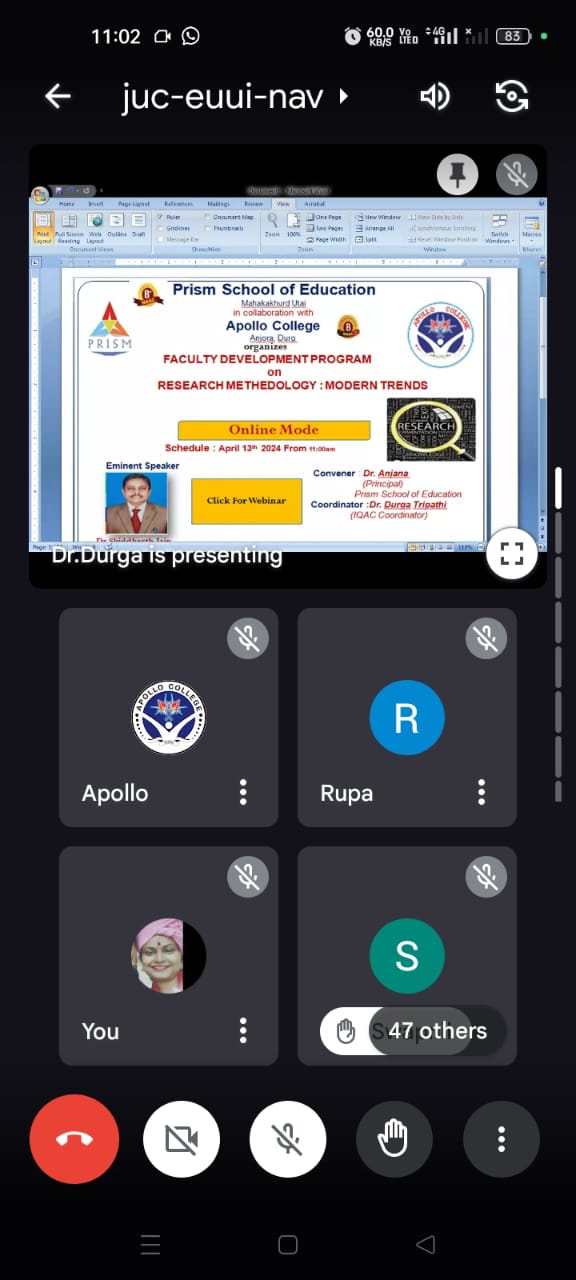 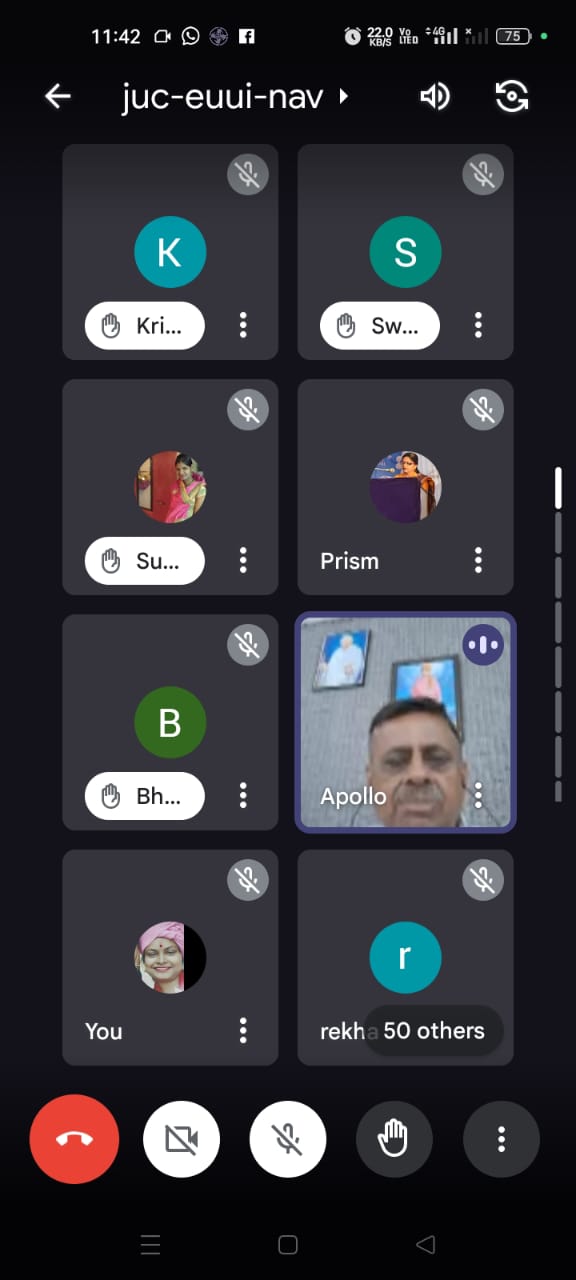 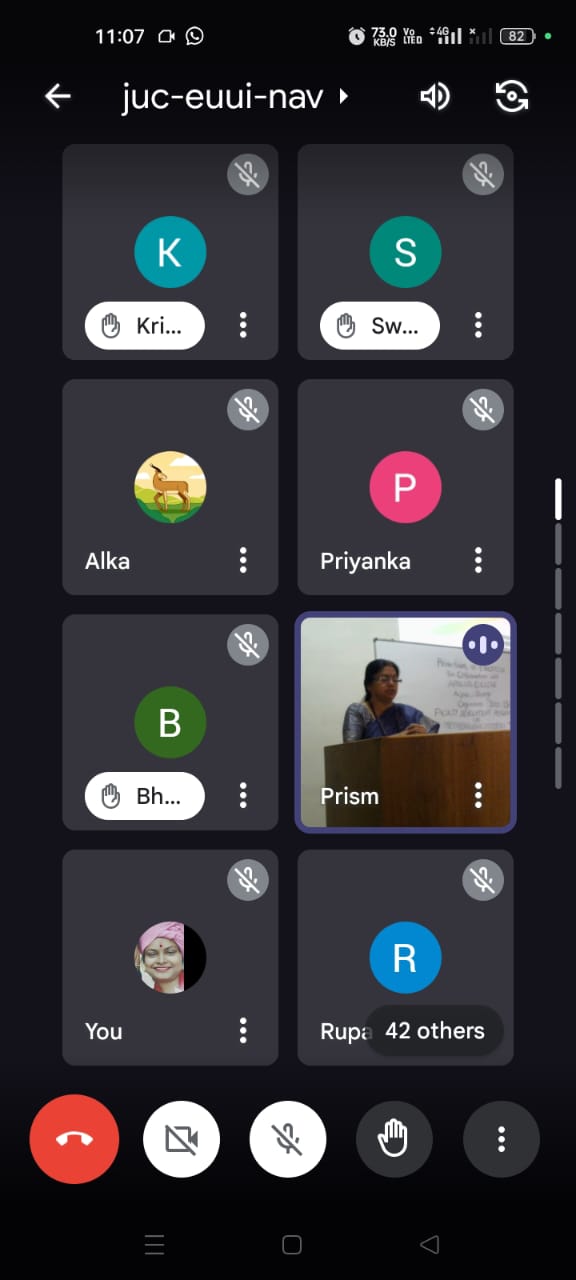 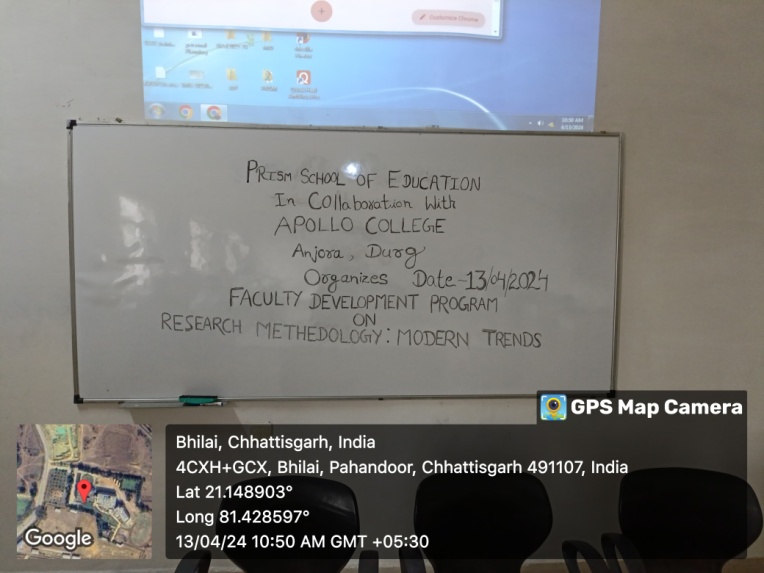 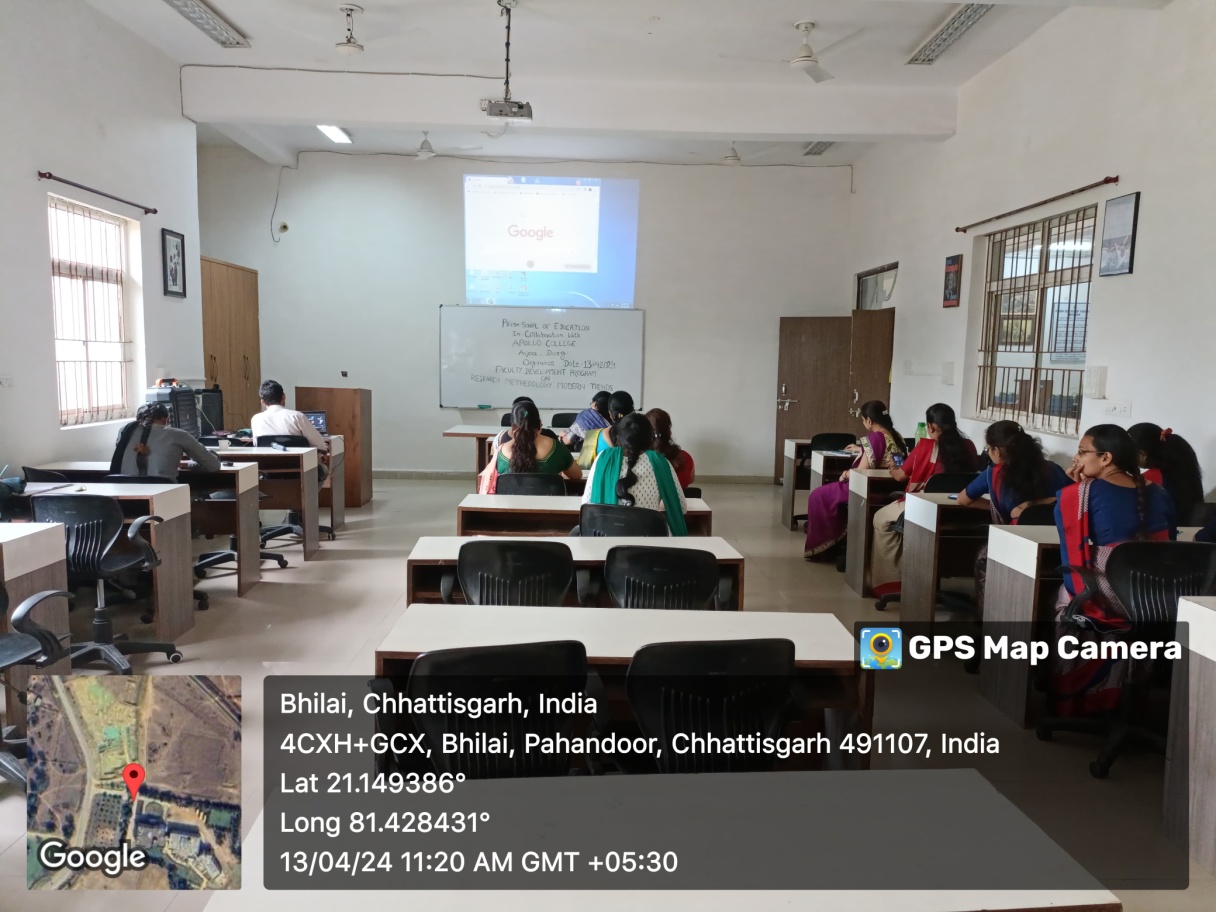 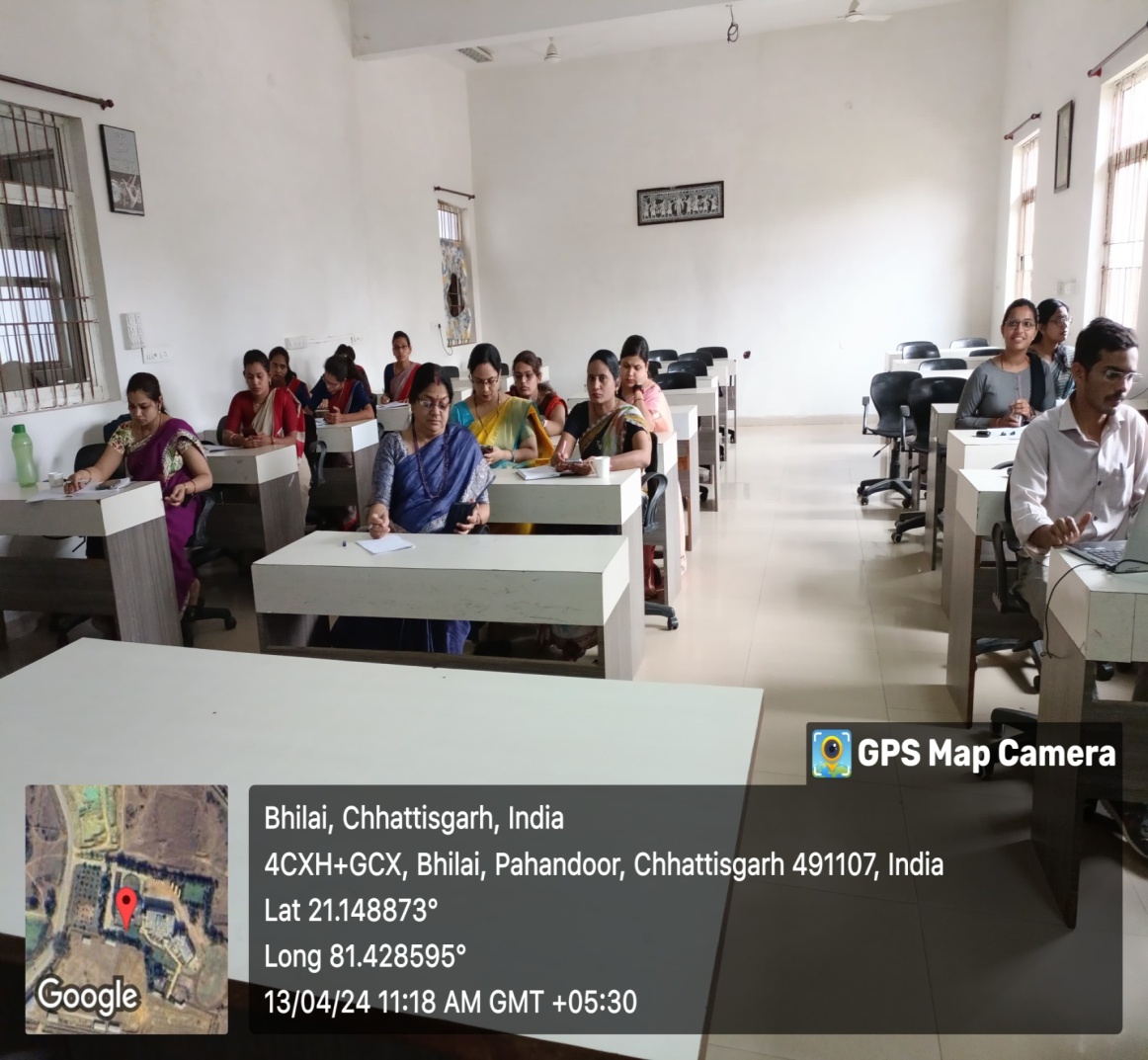 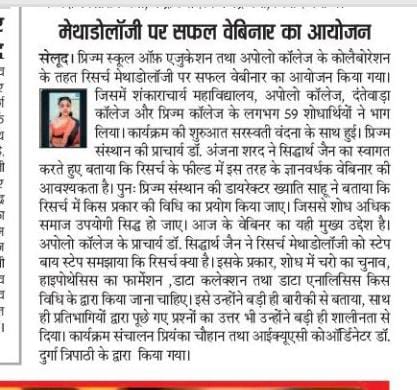 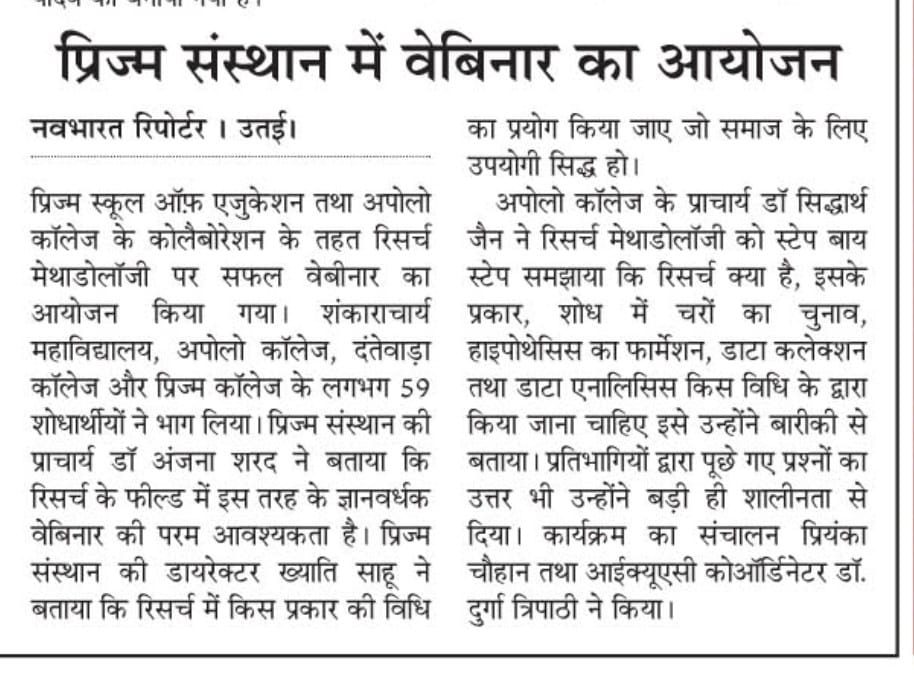 